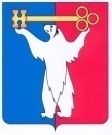 АДМИНИСТРАЦИЯ ГОРОДА НОРИЛЬСКАКРАСНОЯРСКОГО КРАЯПОСТАНОВЛЕНИЕ18.10.2019	г. Норильск	      №  489О внесении изменений в постановление Администрации города Норильска 
от 12.02.2013 № 49В целях уточнения Перечня муниципальных услуг и иных услуг, предоставляемых в структурном подразделении краевого государственного бюджетного учреждения «Многофункциональный центр предоставления государственных и муниципальных услуг» в городе Норильске,ПОСТАНОВЛЯЮ:1. Внести в Перечень муниципальных услуг и иных услуг, предоставляемых в структурном подразделении краевого государственного бюджетного учреждения «Многофункциональный центр предоставления государственных и муниципальных услуг» в городе Норильске, утвержденный Постановлением Администрации города Норильска от 12.02.2013 № 49 (далее - Перечень), следующие изменения:1.1. В разделе 1 «В сфере имущественно-земельных отношений, строительства и регулирования предпринимательской деятельности» Перечня:1.1.1. в графе «Наименование муниципальной услуги, иной услуги» пункта 3 слова «жилого помещения» заменить словами «помещения в многоквартирном доме»;1.1.2. пункт 59 «Продление срока действия разрешения на строительство» исключить.2. Опубликовать настоящее Постановление в газете «Заполярная правда» и разместить его на официальном сайте муниципального образования город Норильск.И.о. Главы города Норильска							  А.В. Малков